Email                                                                  Phone                           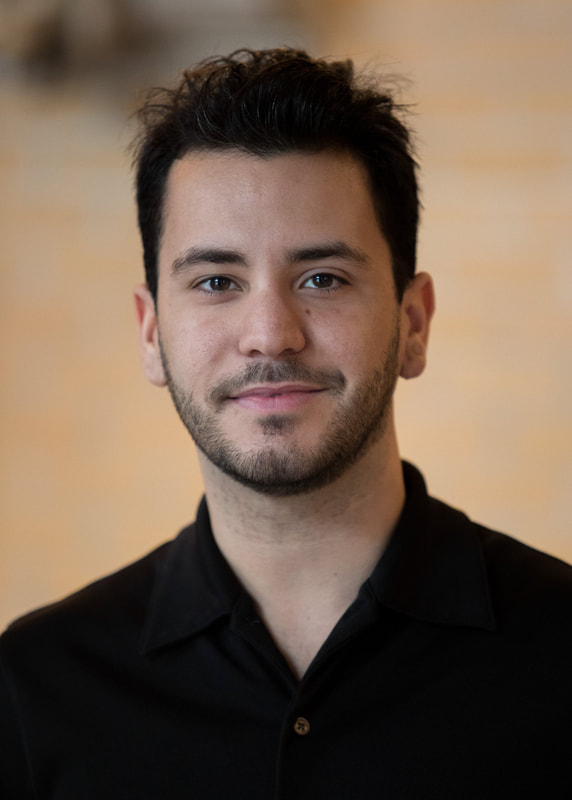 VictorMachado_N@outlook.com                    401 477 0797Education                                                    BioBFA in Acting                                                Height: 5’6Rhode Island College – Providence, RI          Eye Color: BrownInstructors:                                                          Hair Color: BrownCasey Seymour Kim (Meisner)                          Weight: 156Connie Crawford (Classical)            Jeff Church (Shakespeare)VoiceBob ColonnaDanceAngelica Vessella (Jazz)Film/TV CreditsMacbeth                                                Macduff                                         BTC ProductionsEast Boston Savings Bank                   Landscaper 			          Duff & ShanleyTHEATRELIFTED			                Luke 			           Wilbury TheatreSueno				   Soldier/Guard/Servant		           Trinity Repertory Co.Dance Nation			    	    Shawn			           Wilbury Theatre Tanta Bulla… ¿Y Pa’ Qué?      Father Francis/Antonio	                       Trinity Rep/RILA			           									SPECIAL SKILLSFluent in Portuguese, Guitar, Beatboxing, Driver’s License, VoicesAccents: Southern, Northern England